Zápis číslo 6/2015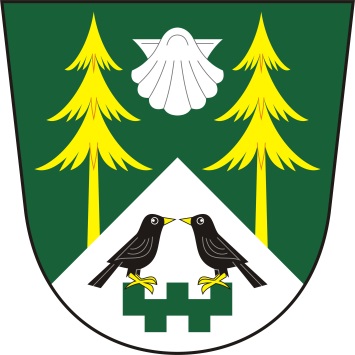 ze zasedání zastupitelstva obce MezilesíObec MezilesíMezilesí 14395 01 PacovProhlášení o řádném svolání ZO Mezilesí:Starostka Jana Holadová prohlásila, že zasedání bylo řádně svoláno z hlediska potřeby řešení následujících bodů jednání dle navrhovaného programu.Prohlášení o usnášení schopnosti:Starostka shledala, že zastupitelstvo je usnášení schopné.Seznámení s návrhem programu:Starostka seznámila obecní zastupitelstvo s návrhem programu, vyzvala k připomínkám a doplnění programu. Program byl jednohlasně schválen všemi přítomnými členy zastupitelstva takto:Návrh programuSchválení závěrečného účtu za rok 2014Projednávání rozpočtových změn č. 1RůznéJednání dle schváleného programu zasedáníad. 1. Schválení závěrečného účtu za rok 2014	Účetní obce předložila ke schválení závěrečný účet obce Mezilesí za rok 2014.Usnesení č. 16/15 -zastupitelstvo obce Mezilesí schvaluje závěrečný účet obce za rok 2014 a souhlasí s celoročním hospodařením obce Mezilesí bez výhradad. 2.Projednávání rozpočtových změn č. 1         Účetní obce předložila návrh změn rozpočtu č. 1Usnesení č. 17/15         - zastupitelstvo obce Mezilesí schválilo rozpočtové změny č. 1ad. 3.	Různé            příští zasedání ZO se bude konat 18.9.2015 v 19,00 hod            místo plánované porady – kancelář OU v MezilesíZapsal:	Denisa HoladováOvěřovatelé zápisu:		Václav Adamovský				Květa VaněčkováZápis schválila:		Jana HoladováVyvěšeno dne: 29. června 2015Sejmuto dne:Datum konání:26. 6.2015Čas konání:19,00 hodin – 20,00 hodinPřítomni:Jana Holadová, Ivana Slámová, Václav Adamovský, Stanislav Prokop, Jiří Koubík, Květa VaněčkováJana Holadová, Ivana Slámová, Václav Adamovský, Stanislav Prokop, Jiří Koubík, Květa VaněčkováOmluveni:Bc. Pavel LhotkaBc. Pavel LhotkaHosté:Denisa HoladováDenisa HoladováOvěřovatelé zápisu:Ověřovatelé zápisu:Václav Adamovský, Květa VaněčkováVýsledek hlasováníPro: 6Proti: 0Zdržel se: 0Výsledek hlasováníPro: 6Proti: 0Zdržel se: 0Výsledek hlasováníPro: 6Proti: 0Zdržel se: 0Výsledek hlasováníPro: 6Proti: 0Zdržel se: 0